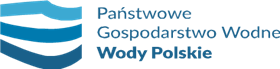  Oznaczenie sprawy: WR.ROZ.2810.40.2022 		          Załącznik nr 6 do SWZ……………………………………    nazwa i adres WykonawcyWYKAZ USŁUG*wykonanych w okresie ostatnich dziesięciu lat przed upływem terminu składania ofertskładany w związku z ubieganiem się o udzielenie zamówienia na wykonanie zadania: Ocena stanu technicznego zamknięć na zb. Mietków, branża mechaniczna, budowlana, hydrauliczna, elektryczna - ekspertyza techniczna* należy załączyć dowody potwierdzające, że usługi zostały wykonane należycieWykonawca musi wykazać, że wykonał w okresie ostatnich 10 lat, prace odpowiadające swoim rodzajem przedmiotowi zamówienia, udokumentowane tj. zakończone i odebrane: 3 ekspertyzy techniczne (oceny stanu technicznego) lub 2 ekspertyzy techniczne (oceny stanu technicznego) oraz 1 projekt remontu,                przy czym, w obu przypadkach, co najmniej: jedna ekspertyza techniczna (ocena stanu technicznego) klap przelewu powierzchniowego, wykonana dla urządzeń piętrzących, usytuowanych na ciekach wodnych, o wysokości piętrzenia, rozumianej jako npp, nie niższej niż 4 metry; oraz jedna ekspertyza techniczna (ocena stanu technicznego) zamknięć upustów dennych, złożonych z zamknięć roboczych (segmentowych) oraz awaryjnych (zasuw), wykonanych dla urządzeń piętrzących, usytuowanych na ciekach wodnych, o wysokości piętrzenia, rozumianej jako npp, nie niższej niż 5 metrów.Miejsce i data sporządzenia:(dokument musi zostać podpisany przez umocowanego przedstawiciela wykonawcy zgodnie z art. 63 ust. 2 ustawy PZP)potwierdzające spełnianie warunków określonych w pkt. 7.4.2 a)  SWZpotwierdzające spełnianie warunków określonych w pkt. 7.4.2 a)  SWZpotwierdzające spełnianie warunków określonych w pkt. 7.4.2 a)  SWZpotwierdzające spełnianie warunków określonych w pkt. 7.4.2 a)  SWZpotwierdzające spełnianie warunków określonych w pkt. 7.4.2 a)  SWZpotwierdzające spełnianie warunków określonych w pkt. 7.4.2 a)  SWZpotwierdzające spełnianie warunków określonych w pkt. 7.4.2 a)  SWZLp.Zleceniodawca/ ZamawiającyNazwa zadaniaZakres zrealizowanych prac potwierdzający warunek określony w pkt 7.5.1 SWZ Wartość bruttow zł           Termin wykonania          Termin wykonaniaLp.Zleceniodawca/ ZamawiającyNazwa zadaniaZakres zrealizowanych prac potwierdzający warunek określony w pkt 7.5.1 SWZ Wartość bruttow zł   oddo1.2.3.